БАШҠОРТОСТАН РЕСПУБЛИКАҺЫныҢ                             АДМИНИСТРАЦИЯ СЕЛЬСКОГО ПОСЕЛЕНИЯ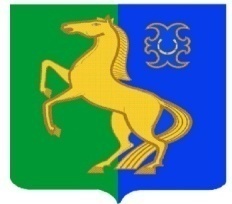          ЙƏРМƏКƏЙ РАЙОНЫ                                                                   Усман-ташлинский  СЕЛЬСОВЕТ                                          МУНИЦИПАЛЬ РАЙОНыныҢ                                                               МУНИЦИПАЛЬНОГО РАЙОНА              Усман-Ташлы АУЫЛ СОВЕТЫ                                                                ЕРМЕКЕЕВСКИЙ РАЙОН  АУЫЛ БИЛӘМӘҺЕ ХАКИМИƏТЕ                                                      РЕСПУБЛИКИ БАШКОРТОСТАН                                             ҠАРАР                               № 11                           ПОСТАНОВЛЕНИЕ              15    март      2018 й.                                                                       15   марта     2018 г .                                                                                               О  мерах по обеспечению безопасности                                                                           людей на водных   объектах в зимнее-                                                                             весенний период 2018 года на территории                                                                               сельского  поселения  Усман-Ташлинский                                                                       сельсовет  муниципального района                                                      Ермекеевский  район РБ        На  основании п. 24 ч.1 ст.15 Федерального  закона «Об общих принципах организации местного  самоуправления в Российской  Федерации» от 06.10.2003 г. № 131-ФЗ, в целях обеспечения  безопасности людей на водных  объектах сельского поселения, ПОСТАНОВЛЯЮ:        1.Утвердить план мероприятий по обеспечению безопасности                                                            людей на водных   объектах в зимнее- весенний период 2018 года на территории сельского  поселения  Усман-Ташлинский сельсовет  муниципального района                                      Ермекеевский  район РБ  (приложение № 1).        2. Настоящее  постановление  разместить  на  информационном  стенде в  здании администрации  сельского  поселения и на официальном сайте сельского поселения в сети «Интернет».       3. Контроль за исполнением настоящего  постановления  оставляю за собой.       Глава  сельского  поселения                     Р.Ф.ХантимероваПриложение № 1 к постановлению главы СП  Усман-Ташлинский  сельсовет от 15.03.2018 г. № 11ПЛАНмероприятий  по обеспечению безопасности  людей на водных объектахв зимне-весенний период 2018 года на территории сельского  поселенияУсман-Ташлинский сельсовет  МР Ермекеевский  район РБПримечание: на территории сельского  поселения мест массового  отдыха людей на  льду и выезда автомобильного транспорта на лед на водных объектах не имеется. № п/пМероприятияИсполнительВремя проведения1Принятие нормативных правовых и распорядительных  актов по выполнению мер, направленных на обеспечение безопасности  людей на водных объектах  в зимне-весенний период 2017 г.Администрациясельского  поселениямарт2.Оперативное  оповещение населения о состоянии водоемов, причинах и обстоятельствах гибели людей на водоемах. Пропаганда правил  поведения на воде и льду путем организации собраний граждан, развешивания информации на доске объявлений.Администрация сельского  поселенияВ период ледовой обстановки3Информирование  населения о состоянии льда на водных  объектах в местах возможного отдыха и подледного  лова рыбы путём  вывешивания информации на доске объявлений.Администрация сельского  поселенияВ период ледовой обстановки4Подготовить и выставить запрещающие  знаки «Переход  по льду запрещен» и информационные щиты об опасности выхода на лед.Администрация сельского  поселенияВ период ледовой обстановки5Разъяснительная  работа с детьми в МОБУ СОШ с.Усман-Ташлы  о правилах  поведения на льду в зимне-весенний период и соблюдения мер предосторожности на водных  объектах. Разработка и размещение в школе  «Уголок безопасности людей на водных объектах».Директор  МОБУ СОШ с.Усман-Ташлы Мухаметшина А.Ф. (по согласованию)март - апрель6Своевременно корректировать мероприятия по обеспечению безопасности  людей  на водоёмах, исходя из погодных  условий  и ледовой  обстановки.Администрация сельского  поселенияВ период ледовой обстановки